Krásné ráno, děti, je středa a začínáme.Český jazykČTENÍ – Dnes Čítanka str. 34 Dopisy od Felixe (přečti 8 řádků)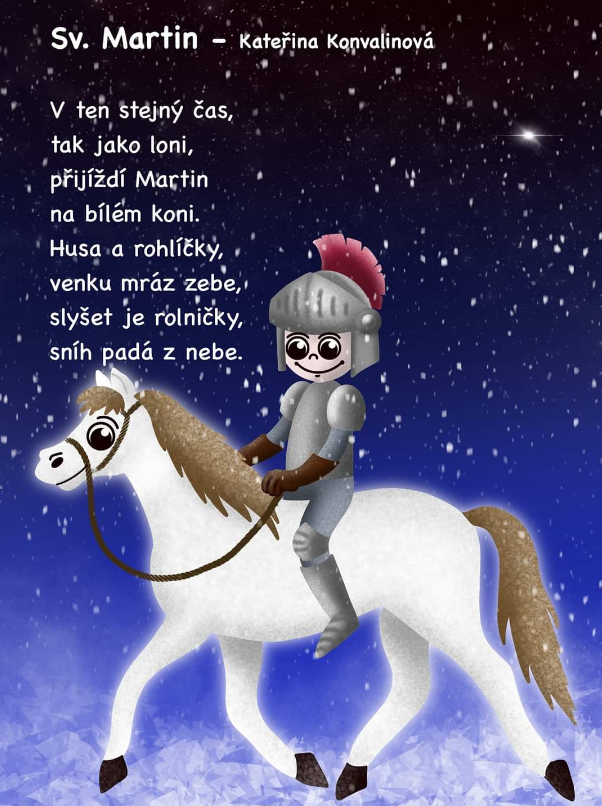 MLUVNICE Pracovní sešit str. 24 cvičení 2 (opakujeme), str. 25 cvičení 3MatematikaSLOUPEČKY – další sloupeček, počítej se stovkovou tabulkou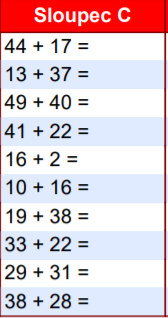 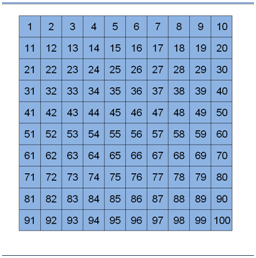 MATEMATIKA  str. 32 příklad 4Str. 33 příklad 5Str. 33 příklad 6PRVOUKAUčebnice str. 22 (Přečti si a podívej se na obrázky)Pracovní sešit str. 14 cvičení 1Vážení rodiče, v případě potíží volejte, pište.